Calculus And Analytical GEOMETRY Mid Term Assignment  Name : Ibad ur RehmanID (16925)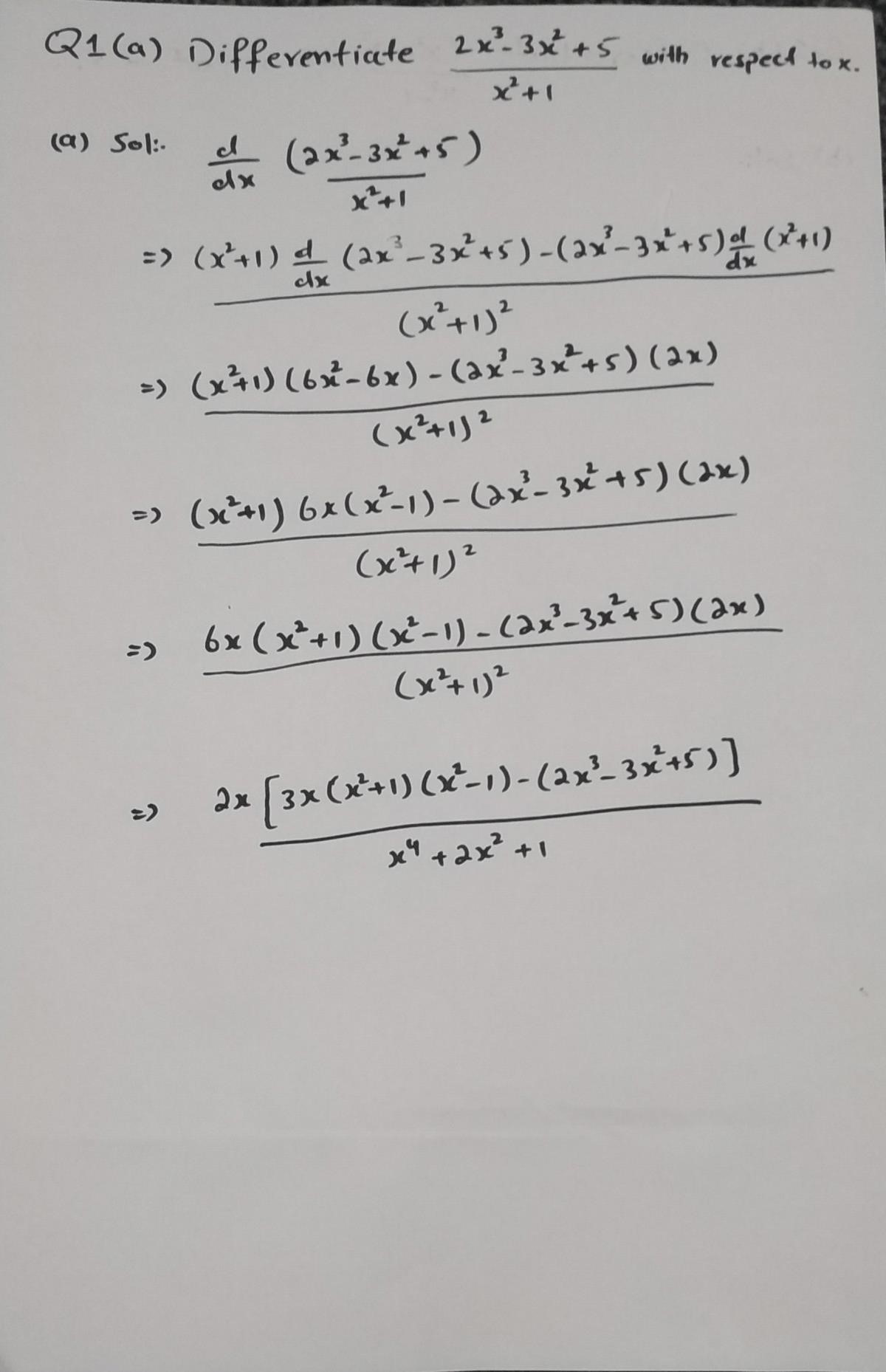 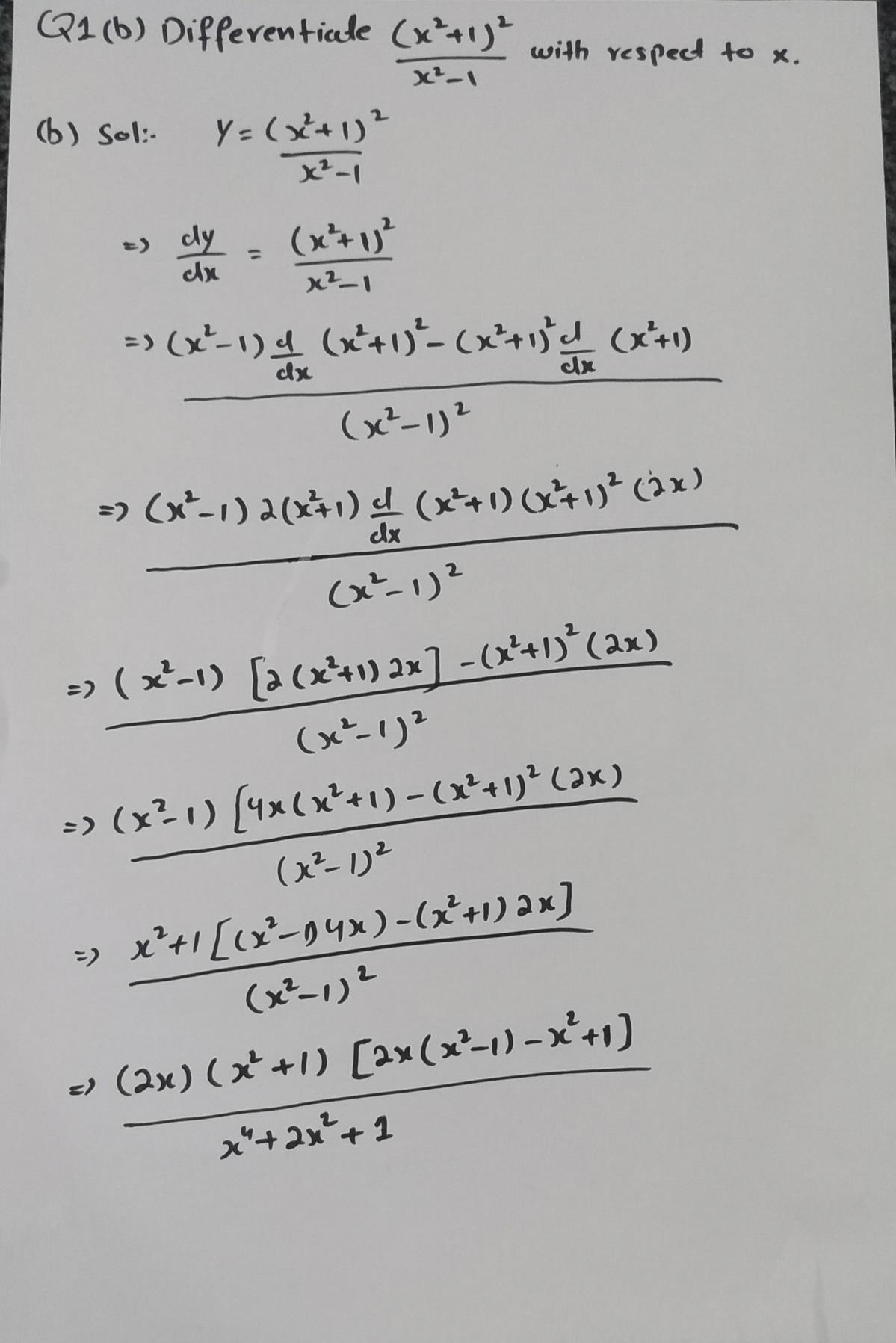 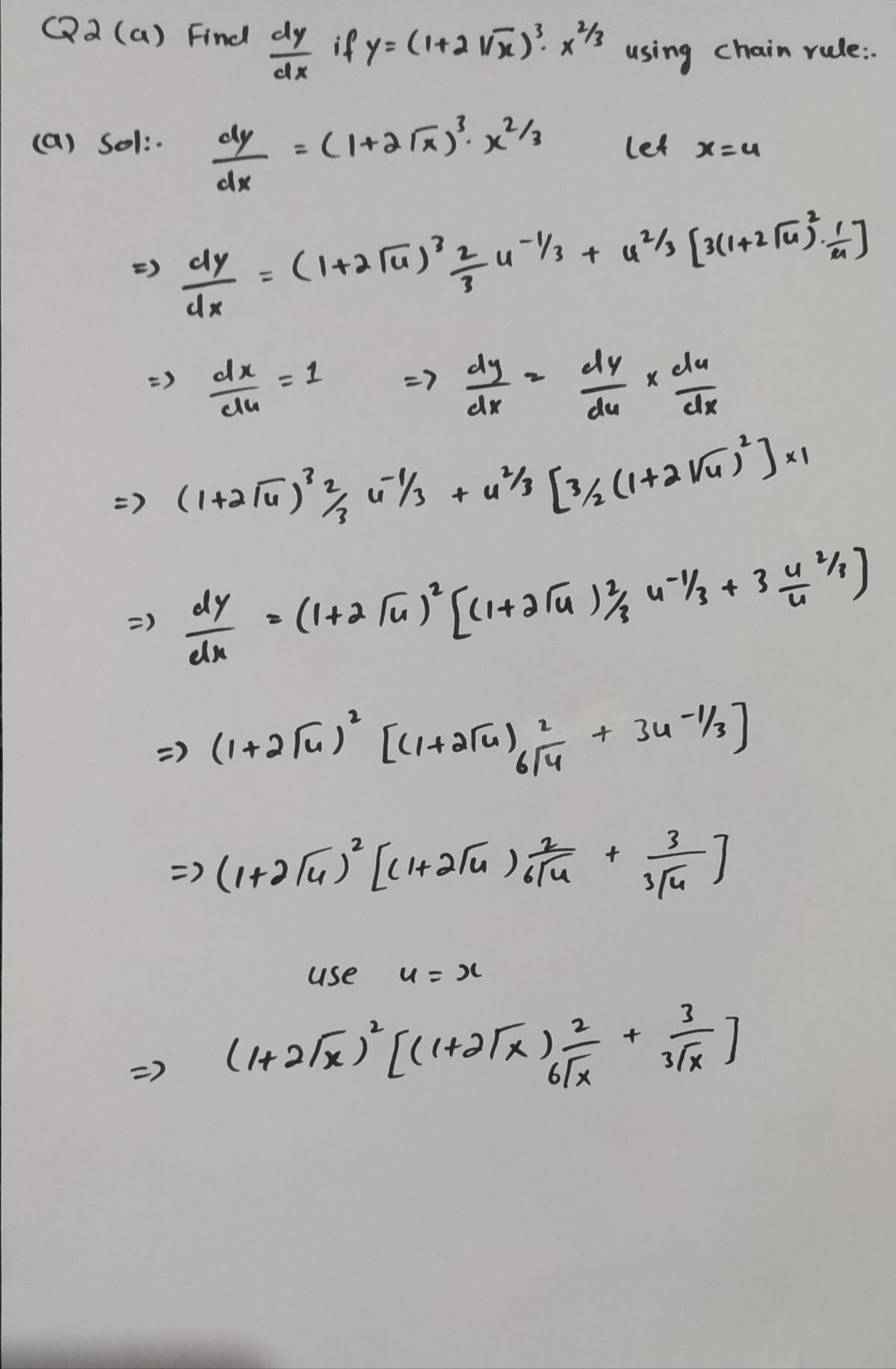 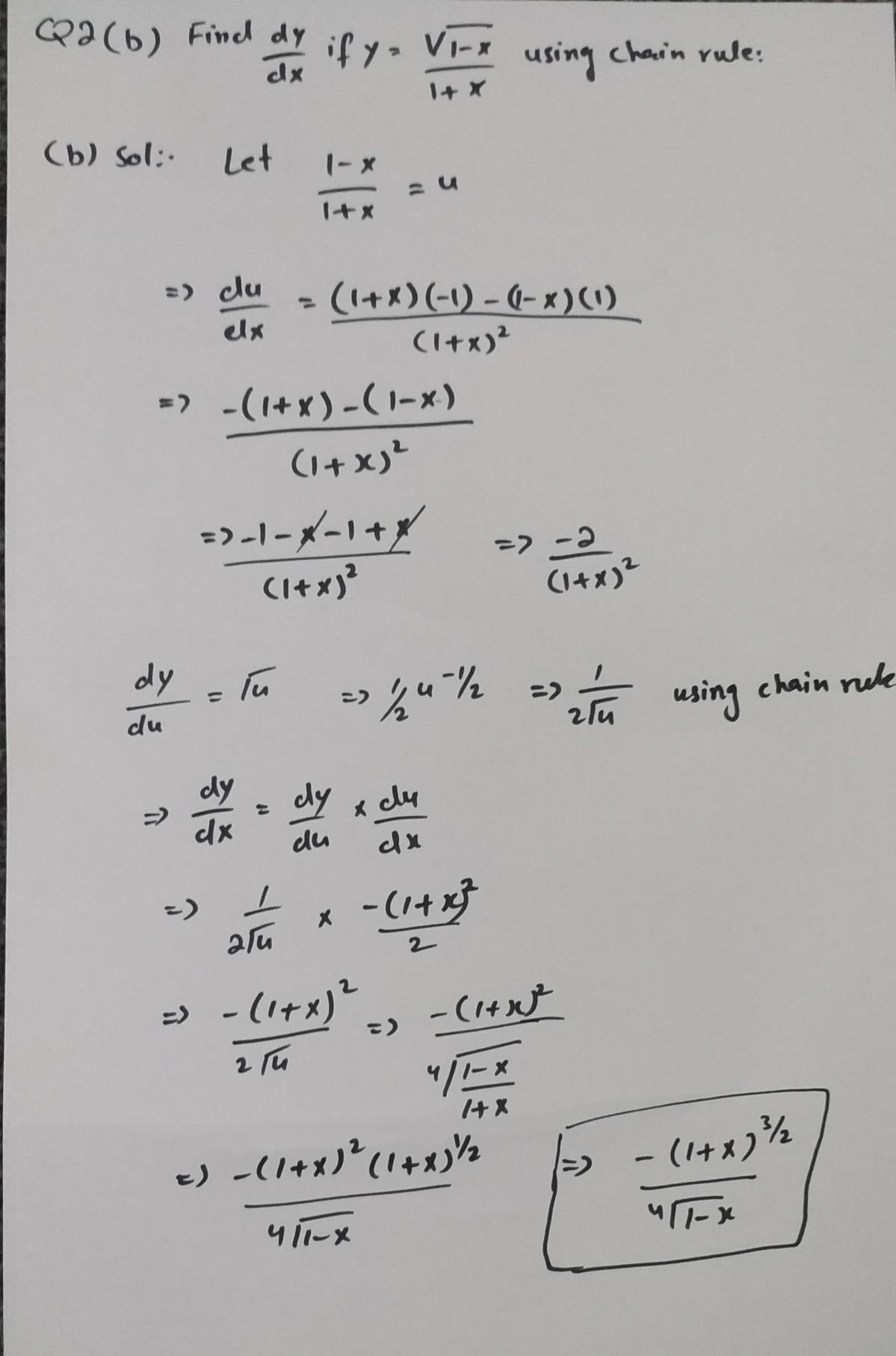 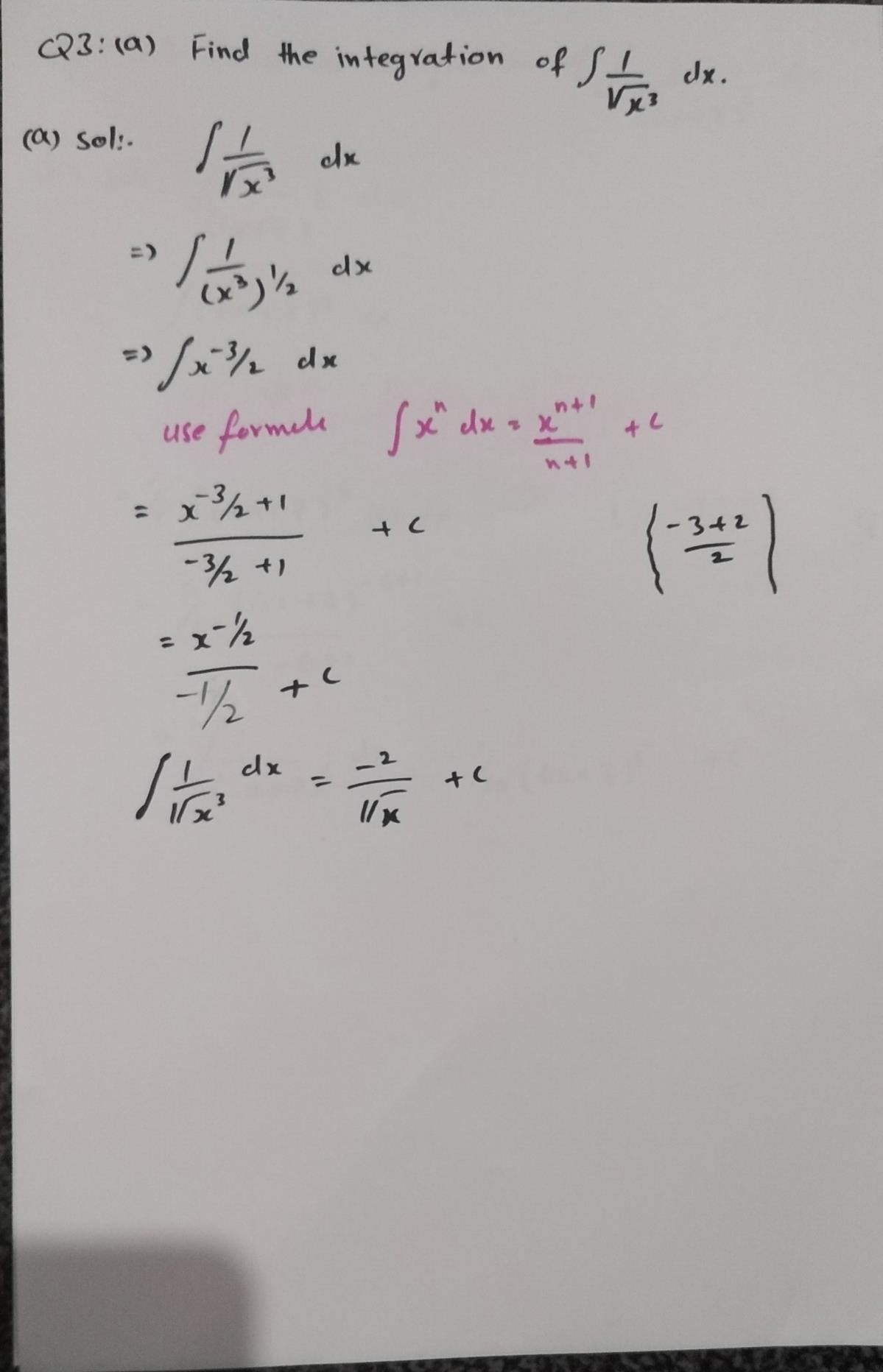 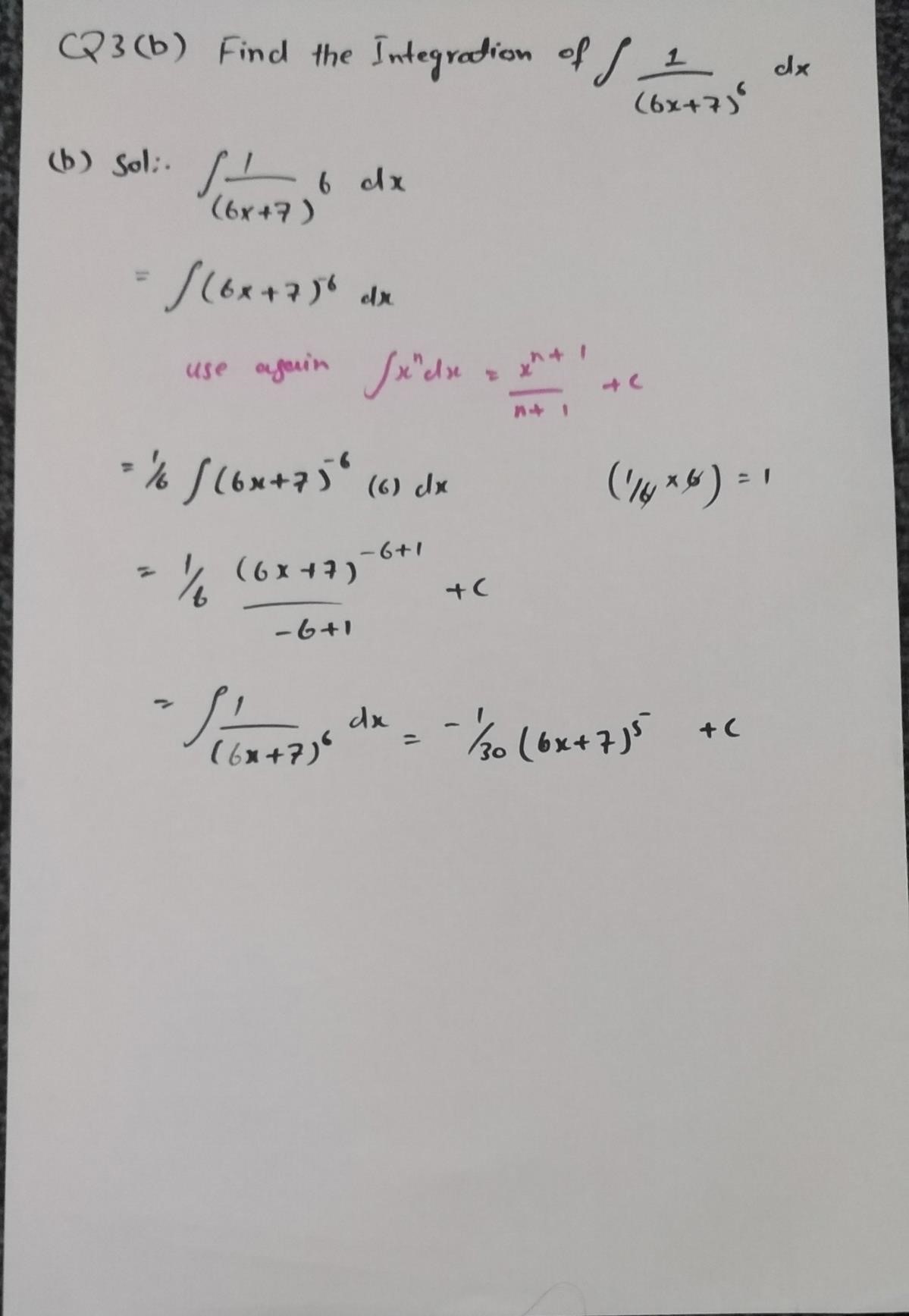 Submit by:Ibad ur Rehman Submitted to:Sir Muhammad Abrar Khan 